Извещениео предоставлении земельного участка для осуществления крестьянским (фермерским) хозяйством его деятельностиАдминистрация Приволжского муниципального района информирует о возможности предоставления в безвозмездного пользование сроком на 6 лет для осуществления крестьянским (фермерским) хозяйством его деятельности земельного участка:- адрес (описание местоположения) ивановская область, Приволжский район, северо-западнее д.Рогачево;- условный номер 37:13:031301:ЗУ1;- площадь земельного участка 234 921 кв.м.Образование земельного участка предусмотрено схемой расположения земельного участка на кадастровом плане территории, имеющейся на бумажном носителе, ознакомиться с которой можно 25.02.2020 с 9-00 часов по 17-00 часов по адресу: Ивановская область, Приволжский район, г.Приволжск, ул.Революционная, д.63 (кабинет 3).Крестьянские (фермерские) хозяйства, заинтересованные в предоставлении земельного участка для указанных в настоящем извещении целей, вправе в течение 30 дней соответственно со дня опубликования и размещения извещения подать заявление в администрацию Приволжского муниципального района Прием заявлений оканчивается 25.03.2020 года.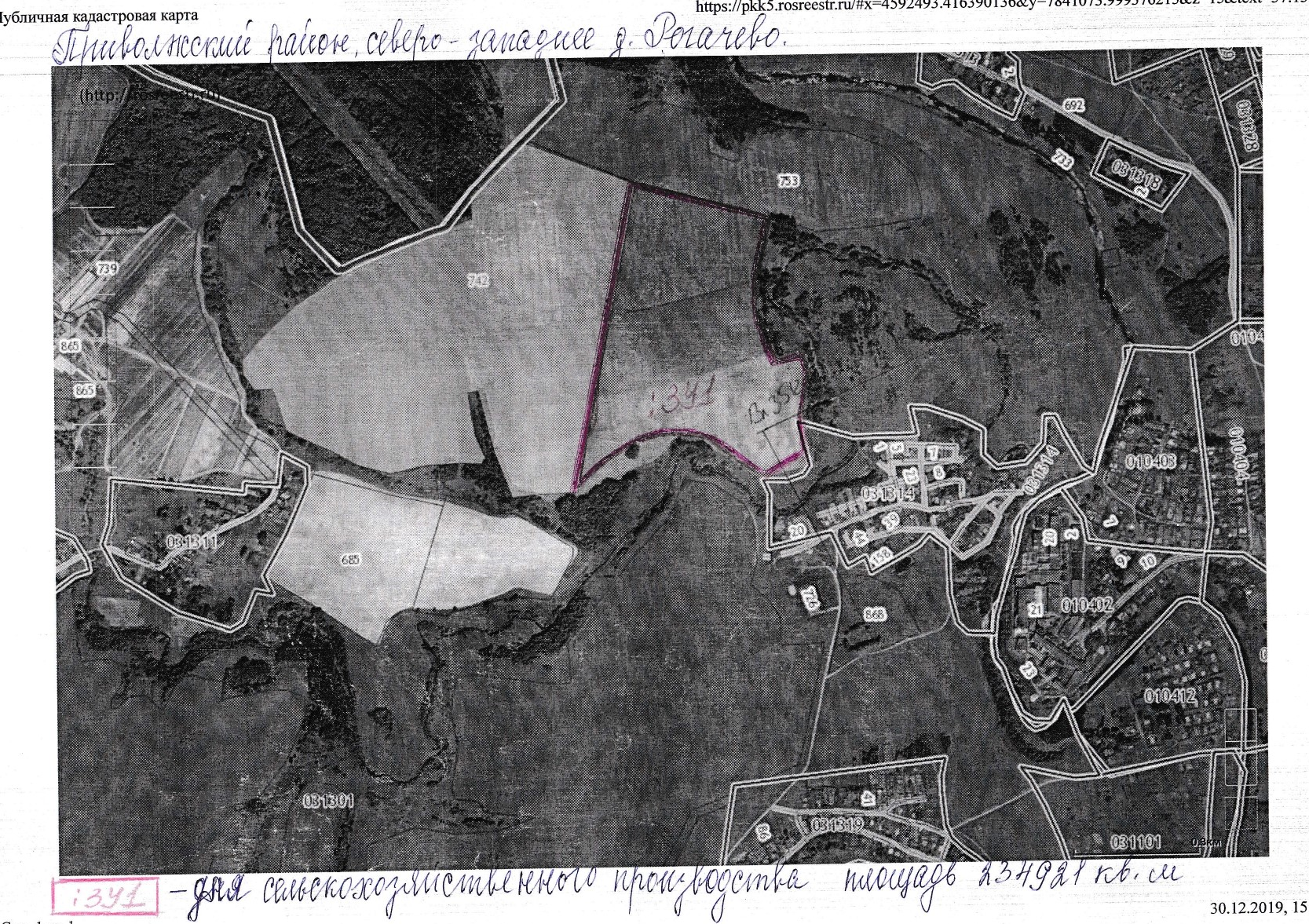 